СОДЕРЖАНИЕВВЕДЕНИЕНастоящая Конкурсная документация подготовлена Управлением транспорта, связи и дорог Администрации города Ханты-Мансийска для проведения открытого конкурса на право осуществления перевозок пассажиров автомобильным транспортом по муниципальным маршрутам регулярных перевозок города Ханты-Мансийска (далее – Конкурс). Конкурсная документация для проведения открытого конкурса на право осуществления перевозок пассажиров автомобильным транспортом по муниципальным маршрутам регулярных перевозок города Ханты-Мансийска (далее – Документация) представляет собой комплект документов, содержащих требования и критерии оценки исполнителей услуги  по перевозке пассажиров автобусами по маршрутам регулярных перевозок города Ханты-Мансийска, исходную информацию о технических, организационных и иных характеристиках, условиях и процедурах конкурса.Документация подготовлена в соответствии с требованиями следующих нормативно-правовых документов:- Федерального закона от 13.07.2015 №220-ФЗ «Об организации регулярных перевозок пассажира и багажа автомобильным транспортом и городским наземным электрическим транспортом в Российской Федерации и о внесении изменений в отдельные законодательные акты Российской Федерации»;- Федерального закона от 09.02.2007 №16-ФЗ «О транспортной безопасности»;- Федерального закона от 10.12.1995 №196-ФЗ «О безопасности дорожного движения»;- Федерального закона от 08.11.2007 №259-ФЗ «Устав автомобильного транспорта и городского наземного электрического транспорта»;- Федеральный закон от 25.04.2002 №40-ФЗ «Об обязательном страховании гражданской ответственности владельцев транспортных средств»;  - Федерального закона от 04.05.2011 №99-ФЗ «О лицензировании отдельных видов деятельности»;- Закона Российской Федерации от 07.02.1992 №2300-I «О защите прав потребителей»;- Постановления Правительства РФ от 23.10.1993 №1090 «О Правилах дорожного движения»;- Постановления Правительства Российской Федерации от 01.10.2020 №1586 «Об утверждении Правил перевозок пассажиров и багажа автомобильным транспортом и городским наземным транспортом»;- Постановления Правительства Российской Федерации от 25.08.2008 №641 «Об оснащении транспортных, технических средств и систем аппаратурой спутниковой навигации ГЛОНАСС или ГЛОНАСС/GPS»;- Постановления Правительства Российской Федерации от 07.10.2020 № 1616 «О лицензировании деятельности по перевозкам пассажиров и иных лиц автобусами»;  - Постановления    Правительства    Российской    Федерации   от   08.10.2020 №1640 «Об утверждении требований по обеспечению транспортной безопасности, учитывающих уровни безопасности для транспортных средств автомобильного транспорта и городского наземного электрического транспорта»;- Технический регламент Таможенного союза «О безопасности колесных транспортных средств» (ТР ТС 018/2011);- Закона Ханты-Мансийского автономного округа – Югры от 16.06.2016        № 47-оз «Об отдельных вопросах организации транспортного обслуживания населения в Ханты-Мансийском автономном округе – Югре»;- Постановления Ханты-Мансийского автономного округа – Югры от 02.03.2018 №51-П «О Единой региональной информационной системе управления транспортом Ханты-Мансийского автономного округа - Югры»;- Постановление Правительства Ханты-Мансийского автономного округа - Югры от 22.12.2012 №539-п «О региональной информационно-навигационной системе Ханты-Мансийского автономного округа - Югры на базе технологий ГЛОНАСС и ГЛОНАС/GPS»; - Постановления Администрации города Ханты-Мансийска от 11.07.2016 № 798 «Об организации перевозок пассажиров автомобильным транспортом по муниципальным маршрутам регулярных перевозок города Ханты-Мансийска».- Постановления Администрации города Ханты-Мансийска от 19.12.2017 №1232 «Об утверждении муниципальных маршрутов регулярных перевозок на территории города Ханты-Мансийска»;- Приказ Минтранса России от 20.09.2021 №321 «Об утверждении Порядка обеспечения условий доступности для пассажиров из числа инвалидов объектов транспортной инфраструктуры и услуг автомобильного транспорта и городского наземного электрического транспорта, а также оказания им при этом необходимой помощи»;- ГОСТ Р 51825-2001 «Услуги пассажирского автомобильного транспорта. Общие требования».Конкурс проводится с целью:удовлетворения потребностей населения города в перевозках пассажиров;повышение культуры и качества обслуживания пассажиров;повышения безопасности дорожного движения при перевозке пассажиров, укрепление транспортной дисциплины на предприятиях, владеющих транспортными средствами.Предмет открытого конкурса: ЛОТ №1 - право на получение свидетельства об осуществлении перевозок по муниципальному маршруту регулярных перевозок города Ханты-Мансийска №9 К «мкр. Береговая зона - Аэропорт» с 01.08.2024; Организатором Конкурса выступает Администрация города                       Ханты-Мансийска в лице управления транспорта, связи и дорог Администрации города Ханты-Мансийска адрес: 628011, г. Ханты-Мансийск, ул. Мира, д. 13,           каб. №18, телефон 8(3467) 39-39-07. Официальный информационный портал органов местного самоуправления города Ханты-Мансийска в сети Интернет: www.admhmansy.ru.СВЕДЕНИЯ О МУНИЦИПАЛЬНЫХ МАРШРУТАХ РЕГУЛЯРНЫХ ПЕРЕВОЗОК, ПОРЯДОК ОСУЩЕСТВЛЕНИЯ РЕГУЛЯРНЫХ ПЕРЕВОЗОКЛОТ №1Маршрут регулярных перевозок  №9 К «мкр. Береговая зона - Аэропорт»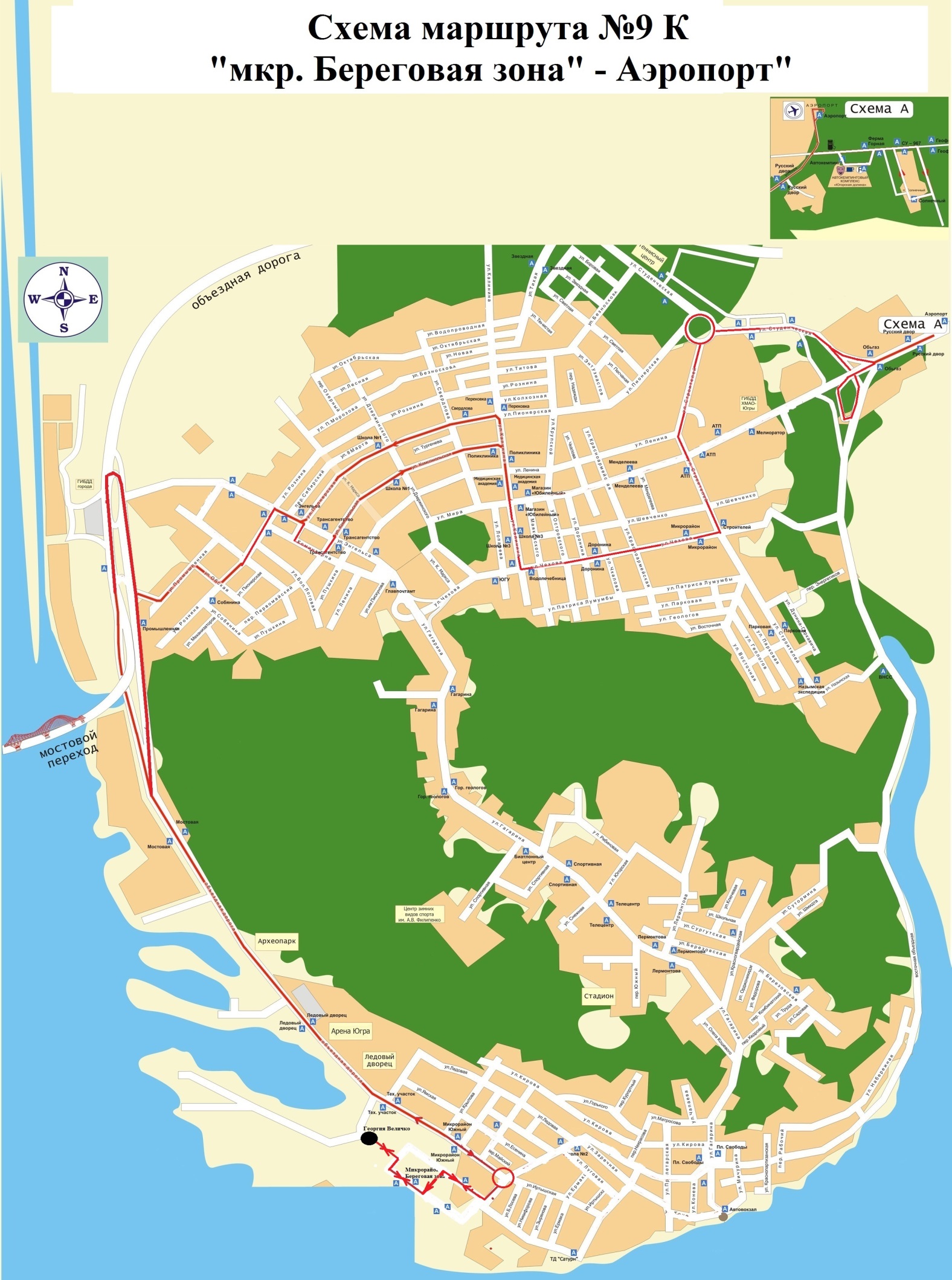 РАСПИСАНИЕ  №9 К «мкр. Береговая зона - Аэропорт»С 01 ЯНВАРЯ ПО 31 ДЕКАБРЯ С ПОНЕДЕЛЬНИКА ПО СУББОТУВОСКРЕСНЫЕ И ПРАЗДНИЧНЫЕ ДНИ2. ТРЕБОВАНИЯ К СОДЕРЖАНИЮ, В ТОМ ЧИСЛЕ К ОПИСАНИЮ,  ПРЕДЛОЖЕНИЯ УЧАСТНИКА КОНКУРСА2.1.Претендентом является юридическое лицо или индивидуальный предприниматель или участники договора простого товарищества, подавшие заявку на участие в Конкурсе с приложением документов в соответствии с разделом 4 настоящей Документации, в запечатанном конверте, оформленном в соответствии с формой – 1, прилагаемой к настоящей Документации (далее – Претендент).	2.2.Оформление и подписание заявки на участие в конкурсе.2.2.1.Документы, для которых настоящей Документацией установлены специальные формы, должны быть составлены в соответствии с этими формами. Сведения могут быть впечатаны в формы, допускается заполнять формы от руки печатными буквами. Не допускается применять для оформления заявки и прилагаемых к ней  документов, представляемых на Конкурс, включая Конверт, надписей карандашом или другим способом допускающим их изменение.2.2.2.Заявка на Конкурс и прилагаемые к ней документы представляются на бумажном носителе. Из всех находящихся в Конверте документов на бумажном носителе формируется том, листы в котором должны быть прошнурованы и пронумерованы (в правом нижнем углу каждого листа), с указанием на обратной стороне последнего листа количества листов в томе.2.3.Форма заявки и перечень прилагаемых к ней документов должны соответствовать требованиям раздела 4 настоящей Документации.2.4.В заявке указывается опись документов, прикладываемых к заявке. В первую очередь указываются обязательные для представления документы в порядке их перечисления в разделе 4 настоящей Документации, затем по желанию Претендента указываются документы, представленные по собственной инициативе.2.5.Заявитель в праве претендовать на участие в одном или нескольких лотах, выставленных на Конкурс. Заявка по каждому лоту оформляется и представляется по отдельности. 3.ТРЕБОВАНИЯ К ПРЕТЕНДЕНТАМ3.1. К участию в открытом конкурсе допускаются юридические лица, индивидуальные предприниматели, участники договора простого товарищества, соответствующие следующим требованиям:3.1.1.Наличие лицензии на осуществление деятельности по перевозкам пассажиров в случае, если наличие указанной лицензии предусмотрено законодательством Российской Федерации;3.1.2.Принятие на себя обязательства в случае предоставления участнику открытого конкурса права на получение свидетельства об осуществлении перевозок по маршруту регулярных перевозок подтвердить в сроки, не позднее чем за 15 календарных дней до начала оказания услуг по перевозке пассажиров, наличие на праве собственности или на ином законном основании транспортных средств и дополнительного оборудования, предусмотренных его заявкой на участие в открытом конкурсе; 	3.1.3.Непроведение ликвидации участника открытого конкурса - юридического лица и отсутствие решения арбитражного суда о признании банкротом участника открытого конкурса - юридического лица или индивидуального предпринимателя и об открытии конкурсного производства;3.1.4.Отсутствие у участника конкурса задолженности по обязательным платежам в бюджеты бюджетной системы Российской Федерации за последний завершенный отчетный период;3.1.5.Наличие договора простого товарищества в письменной форме (для участников договора простого товарищества);3.1.6.Отсутствие в отношении юридического лица, индивидуального предпринимателя, участника договора простого товарищества обстоятельств, предусмотренных частью 8 статьи 29 Федерального закона от 13.07.2015 №220-ФЗ «Об организации регулярных перевозок пассажиров и багажа автомобильным транспортом и городским наземным электрическим транспортом в Российской Федерации и о внесении изменений в отдельные законодательные акты Российской Федерации» (далее – Федеральный закон №220-ФЗ).3.2. Требования, предусмотренные пунктами 3.1.1, 3.1.3 и 3.1.4 настоящей Документации, применяются в отношении каждого участника договора простого товарищества.3.3.К участию в конкурсе не допускаются Претенденты: 3.3.1.Оформившие заявки с нарушением требований, установленных настоящей Документацией;3.3.2.Не имеющие лицензии на осуществление деятельности по перевозкам пассажиров и иных лиц автобусами в Российской Федерации, либо имеющие лицензии, действие которых приостановлено;3.3.3.Имеющие непогашенную задолженность по обязательным платежам в бюджеты бюджетной системы Российской Федерации за последний завершенный отчетный период;3.3.4.Представившие в составе заявок на участие в Конкурсе недостоверные или противоречивые сведения, а также неоговоренные исправления в документах;3.3.5.Представившие заявку на участие в Конкурсе с нарушением сроков или не в полном объеме.3.4.Претенденты обязаны:3.4.1.Отражать в заявке на участие в Конкурсе достоверную и полную информацию в соответствии с требованиями и условиями настоящей Документации;3.4.2.Соблюдать правила и процедуры, предусмотренные настоящей Документацией и действующим законодательством;3.4.3.В случае признания победителем Конкурса принять все необходимые меры по организации перевозки пассажиров и багажа в сроки, установленные настоящей Документацией в соответствии с требованиями действующего законодательства.4.ПЕРЕЧЕНЬ ДОКУМЕНТОВ, ПРЕДСТАВЛЯЕМЫХ ПРЕТЕНДЕНТАМИ, И ТРЕБОВАНИЯ К ФОРМЕ И СОСТАВУ ЗАЯВКИ НА УЧАСТИЕ В КОНКУРСЕ4.1.Претендент подает заявку на участие в Конкурсе согласно форме - 2, прилагаемой к настоящей Документации.4.2. К заявке на участие в Конкурсе прилагаются следующие документы:4.2.1.Сведения о Претендентах конкурса по форме - 3, прилагаемой к настоящей Документации;4.2.3.Копия лицензии на осуществление деятельности по перевозкам пассажиров;4.2.4.Принятие на себя обязательства в случае предоставления участнику открытого конкурса права на получение свидетельства об осуществлении перевозок по маршруту регулярных перевозок подтвердить в сроки, определенные конкурсной документацией, наличие на праве собственности или на ином законном основании транспортных средств, предусмотренных его заявкой на участие в открытом конкурсе по форме - 4, прилагаемой к настоящей Документации;4.2.5.Копия свидетельства о государственной регистрации физического лица в качестве индивидуального предпринимателя (для индивидуальных предпринимателей). Если Претендентом являются участники договора простого товарищества, копии данного свидетельства подаются по каждому участнику;4.2.6.Копия учредительных документов с отметками о государственной регистрации юридического лица (для юридических лиц). Если в качестве Претендента выступают юридические лица, являющиеся участниками договора простого товарищества, копии учредительных документов подаются по каждому юридическому лицу;4.2.7.Справка налогового органа об отсутствии у Претендента и всех участников договора простого товарищества (в случае если в качестве Претендента выступает участники договора простого товарищества) задолженности по обязательным платежам в бюджеты бюджетной системы Российской Федерации за последний завершенный отчетный период;4.2.8. Копия Договора простого товарищества в письменной форме (для участников договора простого товарищества);4.2.9.Справку о количестве дорожно-транспортных происшествий, повлекших за собой человеческие жертвы или причинение вреда здоровью граждан и произошедших по вине юридического лица, индивидуального предпринимателя, участников договора простого товарищества или их работников в течение года, предшествующего дате размещения извещения; 4.2.10.Среднее количество транспортных средств, предусмотренных договорами обязательного страхования гражданской ответственности, действовавшими в течение года, предшествующего дате размещения извещения; 4.2.11. Сведения о государственных регистрационных знаках транспортных средств, предусмотренных договорами обязательного страхования гражданской ответственности, действовавшими в течение года, предшествующего дате размещения извещения;4.2.12.Характеристики транспортных средств, предлагаемых юридическим лицом, индивидуальным предпринимателем или участниками договора простого товарищества для осуществления регулярных перевозок по форме – 5, прилагаемой к настоящей Документации;4.2.13.Гарнтийное письмо о максимальном сроке эксплуатации транспортных средств, предлагаемых юридическим лицом, индивидуальным предпринимателем или участниками договора простого товарищества для осуществления регулярных перевозок в течение срока действия свидетельства об осуществлении перевозок по маршруту регулярных перевозок по форме – 6, прилагаемой к настоящей Документации;4.2.14.Сведения об опыте осуществления регулярных перевозок Претендентом, с указанием реквизитов (дата и номер) договоров или муниципальных контрактов, либо свидетельств об осуществлении перевозок по муниципальным маршрутам регулярных перевозок или иных документов, выданными организаторами перевозок,  с приложением копии подтверждающих документов, наличия или отсутствия фактов расторжения или прекращения действия документов, подтверждающих опыт осуществления регулярных перевозок.4.3.Текст в представляемых документах и копиях должен позволять его прочтение. 4.4.Дополнительно к заявке прилагается информация об оснащении   транспортных средств, дополнительным оборудованием, влияющим на качество перевозок, в том числе (в произвольной форме):   4.4.1. О наличии системы автоинформирования пассажиров о названиях остановочных пунктов, обеспечивающей возможность использования данных навигационного модуля ГЛОНАСС или ГЛОНАСС/GPS абонентского терминала, для автоматического информирования (без отвлечения водителя) пассажиров о ближайшей остановке, с указанием марки, модели, наименования изготовителя (фирмы), с  приложением копии руководства по эксплуатации и гарантийного талона (при наличии);4.4.2.О наличии двухканального видеорегистратора по одной камере для пассажирского салона и переднего (лобового) обзора, с возможностью хранения отснятого архива не менее 30 суток, с указанием марки, модели, наименования изготовителя (фирмы) с приложением копии руководства по эксплуатации и гарантийного талона (при наличии);4.4.3.О наличии автономного отопителя пассажирского салона, с указанием марки, модели, наименования изготовителя (фирмы), с приложением копии руководства по эксплуатации и гарантийного талона (при наличии);4.4.4.О наличии в автобусе оборудования для перевозок пассажиров с ограниченными возможностями передвижения.4.4.5. О наличии системы безналичной оплаты проезда. 4.4.6.О наличии функционирующего рабочего места диспетчерского контроля с использованием навигационных спутниковых систем ГЛОНАСС или ГЛОНАСС/GPS, обеспечивающего контроль всех заявленных на Конкурс автобусов, с указанием адреса его нахождения, наименования программного продукта и изготовителя (фирмы), а приложением копии руководства по эксплуатации и(или) сертификатов (при наличии); 4.5.Для оценки заявок Претендентов Организатором проводится запрос информации в территориальном отделе государственного автодорожного надзора по Ханты-Мансийскому автономному округу – Югре  о наличии действующей лицензии на осуществление деятельности по перевозкам пассажиров и иных лиц автобусами в Российской Федерации, а также о наличии или отсутствии фактов привлечения за последние 5 лет, предшествующие дате проведения Конкурса, Претендента и всех участников договора простого товарищества к административной ответственности за совершение административных правонарушений, указанных в частях 3-5 статьи 11.33 КоАП РФ.4.6.Претенденты вправе самостоятельно по собственной инициативе запросить и представить в составе заявки на Конкурс документы, перечисленные в пункте 4.5.5. Условия и порядок проведения открытого конкурса5.1.Условия и порядок сбора заявок на участие в Конкурсе.5.1.1.Конверт с заявкой на Конкурс подается Организатору по адресу: 628011, г. Ханты-Мансийск, ул. Мира, дом 13, кабинет № 18, телефон                        8(3467) 39-39-07.Каждый конверт с заявкой на Конкурс, оформленный в соответствии с требованиями настоящей Документации, регистрируется Организатором в журнале приема по мере их поступления с присвоением ему номера и указанием даты и местного времени регистрации. Сведения о регистрации сообщаются лицу, представившему конверт с заявкой на Конкурс.Конверт с заявкой на Конкурс, полученный Организатором Конкурса после истечения срока подачи заявок, регистрируется, но не вскрывается, и возвращается подавшему ее лицу или направляется по адресу, указанному на почтовом отправлении.5.1.2.Изменение (дополнение) заявок на Конкурс и их отзыв.Претендент вправе изменить или отозвать свою заявку на Конкурс до истечения срока их подачи. Уведомление об изменении заявки на Конкурс или о её отзыве должно быть представлено Организатору Конкурса до истечения срока подачи заявок на Конкурс.Изменения (дополнения) к заявке на Конкурс и прилагаемые к ней документы оформляются с учетом требований, изложенных в настоящей Документации. Изменения (дополнения) к заявке на Конкурс подаются в запечатанном виде с оформлением конверта по форме – 1, прилагаемой к настоящей Документации. Дополнительно на конверте указывается текст следующего содержания: «ИЗМЕНЕНИЕ к заявке №____, зарегистрированной «____» ________ 2024 года.  Уведомление об отзыве заявки на Конкурс подается в письменном виде, подписанное Претендентом или его уполномоченным представителем, с указанием номера, даты и времени регистрации отзываемой заявки на Конкурс.  Уведомления об изменении (дополнении) или отзыве заявки на Конкурс регистрируется Организатором в порядке определенном к регистрации заявки на Конкурс.Никакие изменения (дополнения) не могут быть внесены в заявки на участие в Конкурсе после истечения срока их подачи.Отозванные Заявки на Конкурс не вскрываются и не рассматриваются Конкурсной комиссией, а возвращаются Претенденту, представившему заявку на Конкурс, по адресу указанному в уведомлении об отзыве заявки на Конкурс или другим способом, указанным в данном уведомлении.5.2.Условия и порядок вскрытия конвертов с заявками на участие в Конкурсе.5.2.1.Вскрытие конвертов проводится в указанные в извещении о проведении конкурса дату и время. На вскрытии конвертов с заявками на Конкурс вправе присутствовать Претенденты.5.2.2.Конкурсная комиссия (далее – Комиссия) после вскрытия конвертов с заявками устанавливает наименование и организационно–правовую форму Претендентов на Конкурс и фиксирует наличие в описи записей о документах, являющихся обязательными для представления на Конкурс.5.2.3.После процедуры вскрытия конвертов все поступившие Заявки возврату, представившим их лицам, не подлежат.5.3.Условия и порядок рассмотрения и оценки заявок на участие в Конкурсе.5.3.1.Допуск Претендентов к участию в Конкурсе осуществляет Комиссия в сроки, отведенные для рассмотрения и оценки заявок.5.3.2.Комиссия принимает решение об отказе Претенденту в допуске к участию в Конкурсе в следующих случаях:- невыполнение Претендентом установленных Документацией требований к оформлению заявки;- непредставление документов, предусмотренных пунктами 4.1 и 4.2.1-4.2.14 настоящей Документации;- выявление недостоверных, неполных, неточных, противоречивых сведений, содержащихся в представленных с заявкой документах, в том числе при осмотре транспортных средств;- выявление факта отсутствия у Претендента или одного из участника договора простого товарищества лицензии на осуществление деятельности по перевозке пассажиров автомобильным транспортом, оборудованным для перевозок более 8 человек, либо имеющие лицензии, действие которых приостановлено;- подтверждение факта ликвидации Претендента или признания его банкротом или об открытии конкурсного производства;- наличие факта непогашенной задолженность по обязательным платежам в бюджеты бюджетной системы Российской Федерации за последний завершенный отчетный период;- отсутствие подписанного договора простого товарищества (для участников договора простого товарищества);- выявление факта приостановления деятельности Претендента или одного из участника договора простого товарищества в порядке, предусмотренном Кодексом об административных правонарушениях Российской Федерации.5.3.3.Конкурс является открытым по составу участников. Срок рассмотрения, оценки заявок участников конкурса не должен превышать десяти рабочих дней со дня вскрытия конвертов с заявками.5.3.4.Комиссия имеет право проводить проверку достоверности, представленной информации Претендентом и запрашивать информацию в соответствующих органах.5.3.5.На основании результатов рассмотрения заявок Комиссия принимает решение о признании Претендента участником Конкурса или об отказе Претенденту в допуске к участию в Конкурсе. 5.3.6.Комиссия проводит оценку заявок на Конкурс в соответствии с критериями оценки, утвержденными постановлением Администрации города Ханты-Мансийска от 11.07.2016 №798 «Об организации перевозок пассажиров автомобильным транспортом по муниципальным маршрутам регулярных перевозок города Ханты-Мансийска».5.4.Условия и порядок подведения итогов Конкурса.5.4.1.Результаты рассмотрения и оценки заявок на Конкурс оформляются протоколом.5.4.2. Каждой заявке на участие в открытом конкурсе присваивается порядковый номер в порядке уменьшения ее оценки. Заявке на участие в конкурсе, получившей высшую оценку, присваивается первый номер. 5.4.3.Победителем Конкурса признается участник Конкурса, набравший большее количество баллов.5.4.4.В случае, если заявкам нескольких участников открытого конкурса присвоен первый номер, победителем открытого конкурса признается тот участник открытого конкурса, заявка которого получила высшую оценку по сумме критериев, указанных в пунктах 1 и 2 части 3 статьи 24 Федерального закона №220-ФЗ. Если высшую оценку по сумме указанных критериев получили несколько этих заявок, победителем открытого конкурса признается тот участник открытого конкурса, заявке которого соответствует лучшее значение критерия, указанного в пункте 4 части 3 статьи 24 Федерального закона №220-ФЗ, а при отсутствии такого участника - участник открытого конкурса, заявке которого соответствует лучшее значение критерия, указанного в пункте 3 части 3 статьи 24 Федерального закона №220-ФЗ. 5.5. Конкурс может быть признан несостоявшимся в следующих случаях:- отсутствие заявок на участие в конкурсе;- Комиссией принято решение об отказе в допуске к участию в Конкурсе всем Претендентам;- Комиссией принято решение об отказе в допуске к участию в Конкурсе всем Претендентам, за исключением одной заявки;- на Конкурс была подана только одна заявка, и она была признана соответствующей требованиям Документации.5.6.Решения Комиссии оформляются протоколом, который размещается Организатором на Официальном информационном портале органов местного самоуправления города Ханты-Мансийска в сети Интернет в течение трех рабочих дней со дня его подписания членами Комиссии, принимавшие участие в рассмотрении заявок.6.Порядок подтверждения наличия транспортных средств и дополнительного оборудования, заявленных для участия в конкурсе6.1. Осмотр транспортных средств и дополнительного оборудования, заявленных для участия в конкурсе осуществляется на территории согласованной с Конкурсной комиссией не позднее пятнадцати дней до начала осуществления перевозок.6.2. В ходе осмотра определяется соответствия автобусов свидетельствам о регистрации транспортных средств, паспортам транспортных средств, талонам о прохождении государственного технического осмотра и лицензионным карточкам, наличии и соответствии дополнительного оборудования заявке для участия в конкурсе.6.3.Осмотр проводится Конкурсной комиссией составом не менее половины ее участников.По результатам  осмотра составляется акт осмотра транспортных средств и дополнительного оборудования, заявленных для участия в конкурсе на право получения свидетельства об осуществлении перевозок пассажиров автомобильным транспортом по муниципальным маршрутам регулярных перевозок города Ханты-Мансийска по форме, установленной распоряжением Администрации города Ханты-Мансийска от 10.11.2017 №204-р «О конкурсной Комиссии по организации и проведению открытого конкурса на право осуществления перевозок пассажиров автомобильным транспортом по муниципальным маршрутам регулярных перевозок города Ханты-Мансийска». 6.4.Автобусы претендентов, допущенных к осмотру автобусов, осматриваются один раз.7.Условия и порядок выдачи свидетельств об осуществлении перевозок по муниципальным маршрутам регулярных перевозок (далее – Свидетельство) и карт маршрута регулярных перевозок (далее – Карты маршрута)7.1.По результатам открытого конкурса свидетельство об осуществлении перевозок по маршруту регулярных перевозок и карты маршрута регулярных перевозок выдаются на срок до 31.12.2027 года в течение десяти дней со дня подтверждения участником открытого конкурса наличия у него транспортных средств и дополнительного оборудования, предусмотренных его заявкой на участие в открытом конкурсе. 7.2. По результатам открытого конкурса свидетельство об осуществлении перевозок по маршруту регулярных перевозок и карты маршрута регулярных перевозок выдаются победителю этого конкурса, а в случае, если этот конкурс был признан не состоявшимся в связи с тем, что только одна заявка на участие в этом конкурсе была признана соответствующей требованиям конкурсной документации, - юридическому лицу, индивидуальному предпринимателю или уполномоченному участнику договора простого товарищества, подавшим такую заявку на участие в открытом конкурсе.7.3.В случае, если победитель открытого конкурса отказался от права на получение хотя бы одного свидетельства об осуществлении перевозок по предусмотренным конкурсной документацией маршрутам регулярных перевозок или не смог подтвердить наличие у него транспортных средств и дополнительного оборудования, предусмотренных его заявкой на участие в открытом конкурсе, право на получение свидетельств об осуществлении перевозок по данным маршрутам предоставляется участнику открытого конкурса, заявке на участие в открытом конкурсе которого присвоен второй номер.8.Заключительные положения8.1.Организатор вправе принять решение о внесении изменений в Документацию не позднее, чем за пять дней до даты окончания подачи заявок на участие в Конкурсе. Изменение предмета открытого конкурса не допускается.8.2.В течении двух рабочих дней со дня принятия решения о внесении изменений в Документацию такие изменения размещаются на Официальном информационном портале органов местного самоуправления города Ханты-Мансийска, где были размещены Документация и извещение о Конкурсе.При этом срок подачи заявок на участие в Конкурсе продлевается так, чтобы со дня размещения внесенных изменений в Документацию до даты окончания подачи заявок на участие в Конкурсе такой срок составлял не менее двадцати дней.8.3.Организатор Конкурса не несет ответственности в случае, если заявитель на участие в конкурсе не ознакомился с изменениями, внесенными в Документацию, размещенными надлежащим образом.9. Шкала для оценки и сопоставления заявок на участие в открытом конкурсе на право осуществления регулярных перевозок пассажиров и багажа автомобильным транспортом по нерегулируемым тарифам по муниципальному маршруту города Ханты-Мансийска.* - итоговый балл по критерию рассчитывается как среднеарифметическое на 1 единицу транспортного средства по общей сумме баллов по всем критериям расчета на общее количество автобусов (основных и резервных), установленное в конкурсной документации (техническом задании) для выполнения маршрута.Форма - 1Оформление   конверта с конкурсной заявкойФорма - 2ЗАЯВКАна участие в конкурсе на право получения свидетельства об осуществлении перевозок пассажиров автомобильным транспортом по муниципальному маршруту регулярных перевозок города Ханты-Мансийска«___» ___________ 202__года				               	            г. Ханты-МансийскЗаявитель_________________________________________________________________________(полное наименование юридического лица, Ф.И.О. и паспортные данные индивидуального предпринимателя)Адрес места регистрации ______________________________________ телефон ______________Участники договора простого товарищества (в случае если в качестве Претендента выступает участники договора простого товарищества):1. _________________________________________________________________________(полное наименование юридического лица, Ф.И.О. и паспортные данные индивидуального предпринимателя)Адрес места регистрации ______________________________________ телефон ______________2. _________________________________________________________________________(полное наименование юридического лица, Ф.И.О. и паспортные данные индивидуального предпринимателя)Адрес места регистрации ______________________________________ телефон ______________3. ….Прошу допустить к участию в конкурсе на право осуществления перевозок пассажиров автомобильным транспортом по муниципальному маршруту регулярных перевозок города Ханты-Мансийска указанному в Лоте №_______ (далее – Конкурс). Обязуемся руководствоваться нормативными правовыми актами Российской Федерации, регламентирующими правила и нормы организации и выполнения пассажирских перевозок.Если наши предложения будут приняты, мы берем на себя обязательства обеспечить перевозку пассажиров и багажа в установленные сроки в соответствии с требованиями действующего законодательства Российской Федерации и настоящей конкурсной документации.Опись документов, входящих в состав заявки:1. ___________________________________________________________________ на _____листах2. ___________________________________________________________________ на _____листах3. …..Организатору Конкурса предоставляем право собирать информацию или проводить исследования с целью изучения отчетов, документов и сведений, представленных с данной заявкой и обращаться к третьим лицам с целью установления (подтверждения) сведений требуемых для принятия решения в рамках конкурса. Заявка на участие в конкурсе служит также разрешением любому лицу или                       уполномоченному представителю любой организации, на которое содержится ссылка в сопровождающей документации, предоставлять любую информацию, которую Вы сочтете необходимой для проверки заявлений и сведений, содержащихся в данной заявке на участие в Конкурсе, или относящихся к ресурсам, опыту и компетенции претендента.Нижеподписавшиеся удостоверяют, что сделанные заявления и предоставленные сведения являются полными и достоверными.______________________________                   ________________     ________________________(Ф.И.О. руководителя организации (предприятия) или ИП)     (подпись)	                    (расшифровка подписи)		М.П.Участники договора простого товарищества (при наличии):1. ___________________________                   ________________     ________________________(Ф.И.О. руководителя организации (предприятия) или ИП)     (подпись)	                    (расшифровка подписи)2. ___________________________                   ________________     ________________________(Ф.И.О. руководителя организации (предприятия) или ИП)     (подпись)	                    (расшифровка подписи)«____»________________ 202__г.Форма - 3СВЕДЕНИЯ О ПРЕТЕНДЕНТЕ КОНКУРСАПримечание: сведения об участниках конкурса по данной форме составляются для каждого участника договора простого товарищества и подписываются ими лично (в случае если в качестве Претендента выступают участники договора простого товарищества).  ________________________________________	                  ____________________	            _________________________(Ф.И.О. руководителя организации или ИП)         			  (подпись)	             (расшифровка подписи)		М.П.   «___»________________202__г.Форма – 4Обязательствоподтвердить в сроки, определенные конкурсной документацией, наличие на праве собственности или на ином законном основании транспортных средств, предусмотренных заявкой на участие в открытом конкурсе для осуществления пассажирских перевозок по муниципальному маршрутугорода Ханты-Мансийска Руководствуясь статьей 23 Федерального закона от 13.07.2015 №220-ФЗ «Об организации регулярных перевозок пассажиров и багажа автомобильным транспортом и городским наземным электрическим транспортом в Российской Федерации и о внесении изменений в отдельные законодательные акты Российской Федерации» принимаю на себя обязательства по приобретению транспортных средств соответствующих моей заявке на участие в открытом конкурсе. В случае признания меня победителем Конкурса гарантирую в срок не позднее чем за 15 календарных дней до начала оказания услуг по перевозке пассажиров, подтвердить наличие на праве собственности или на ином законном основании транспортных средств и дополнительного оборудования, предусмотренных моей заявкой на участие в открытом конкурсе.Организовать работу требуемого количества транспортных средств по маршруту согласно, расписания и схемы движения приведенных в конкурсной документации. Подтверждением моих намерений являются следующие документы:_______________________________________________________________(указываются реквизиты документов, позволяющих подтвердить существующие договоренности по приобретению транспортных средств, например договор лизинга, договор купли продажи, договор поставки и др.) Копии документов прилагаются на ______ листах.______________________________                   ________________     ________________________(Ф.И.О. руководителя организации (предприятия) или ИП)     (подпись)	                    (расшифровка подписи)		М.П.Участники договора простого товарищества (при наличии):1. ___________________________                   ________________     ________________________(Ф.И.О. руководителя организации (предприятия) или ИП)     (подпись)	                    (расшифровка подписи)2. ___________________________                   ________________     ________________________(Ф.И.О. руководителя организации (предприятия) или ИП)     (подпись)	                    (расшифровка подписи)3. …«____»________________ 202__г.Форма - 5Характеристики транспортных средств, предлагаемых юридическим лицом, индивидуальным предпринимателем или участниками договора простого товарищества для осуществления регулярных перевозокМарка, модель автобуса _______________________________________________ Государственный регистрационный знак __________________Примечание: - наличие транспортных средств, находящихся не в собственности претендентов, включая всех участников простого товарищества, подтверждается копиями договоров аренды или других договоров;- форма 5 заполняется для каждого транспортного средства заявленного на Конкурс.________________________________________	            ____________________	         _________________________(Ф.И.О. руководителя организации (предприятия) или ИП)	(подпись)	        (расшифровка подписи)		М.П.   «___»________________202__г.Форма - 6Гарантийное письмо о максимальном сроке эксплуатации транспортных средств, предлагаемых Претендентом для осуществления регулярных перевозок в течение срока действия свидетельства об осуществлении перевозок по муниципальному маршруту регулярных перевозокНастоящим гарантийным письмом обязуюсь обеспечить перевозку пассажиров и багажа по муниципальному маршруту регулярных перевозок, сведения о котором включены в реестр муниципальных маршрутов регулярных перевозок в городе Ханты-Мансийске:Регистрационный номер маршрута в соответствии с реестром _____________;Порядковый номер маршрута ____________;Наименование маршрута ________________________________________________;Перевозку обязуюсь осуществлять транспортными средствами (автобусами) в количестве __________ единиц, из них:- в количестве ____________ автобусов с максимальным сроком эксплуатации не более ___________ лет в течение срока действия свидетельства об осуществлении перевозок по вышеуказанному муниципальному маршруту регулярных перевозок;- в количестве ____________ автобусов с максимальным сроком эксплуатации не более ___________ лет в течение срока действия свидетельства об осуществлении перевозок по вышеуказанному муниципальному маршруту регулярных перевозок;……Принимается следующее:Началом срока эксплуатации является дата первичной регистрации автобуса в органах Госавтоинспекции. Год эксплуатации исчисляется с даты первичной регистрации автобуса в органах Госавтоинспекции на аналогичную дату следующего календарного года.Срок эксплуатации исчисляется в годах равных количеству наступивших дат аналогичных дате первичной регистрации автобуса в органах ГосавтоинспекцииИспользование автобусов с превышением максимального срока эксплуатации, заявленного настоящим гарантийным письмом, является несоответствием заявленных на конкурс характеристикам и основанием для привлечения к административной ответственности по части 5 статьи 11.33 КоАП РФ. ______________________________                   ________________     ________________________(Ф.И.О. руководителя организации (предприятия) или ИП)     (подпись)	                    (расшифровка подписи)		М.П.Участники договора простого товарищества (в случае если в качестве Претендента выступает участники договора простого товарищества):1. ___________________________                   ________________     ________________________(Ф.И.О. руководителя организации (предприятия) или ИП)     (подпись)	                    (расшифровка подписи)2. ___________________________                   ________________     ________________________(Ф.И.О. руководителя организации (предприятия) или ИП)     (подпись)	                    (расшифровка подписи)3. …«____»________________ 202__г.КОНКУРСНАЯ ДОКУМЕНТАЦИЯна право получения свидетельства об осуществлении перевозок пассажиров автомобильным транспортом по муниципальным маршрутам регулярных перевозок города Ханты-Мансийскаг. Ханты-Мансийск, 2024          Разделы документацииСтр. страницы    Введение31. Сведения о муниципальных маршрутах регулярных перевозок, порядок осуществления регулярных перевозок62. Требования к содержанию, в том числе к описанию, предложения Участника конкурса.093. Требования к Претендентам094. Перечень документов, представляемых Претендентами, и требования к форме и составу заявки на участие в Конкурсе.115. Условия и порядок:15    5.1. Условия и порядок сбора заявок на участие в Конкурсе20    5.2. Условия и порядок вскрытия конвертов с заявками на участие в Конкурсе20    5.3. Условия и порядок рассмотрения и оценки заявок на участие в Конкурсе21    5.4. Условия и порядок подведения итогов Конкурса22    5.5. Условия и порядок выдачи победителям Конкурса свидетельств об осуществлении перевозок по муниципальным маршрутам регулярных перевозок и карт маршрута регулярных перевозок225.6. Заключительное положение236. Шкала для оценки критериев и сопоставления заявок на участие в Конкурсе.24Форма - 1 Оформление конверта с конкурсной заявкой27Форма - 2 Заявка на участие в конкурсе28Форма - 3 Сведения о претендентах конкурса29Форма - 4 Гарантийное письмо о максимальном сроке эксплуатации транспортных средств30Форма - 5 Данные об имеющихся транспортных средствах (автобусах)31Форма - 6 Гарантийное письмо о приобретении автобусов для организации перевозок32№  п/п№ МаршрутаНаименование маршрута (начальный и конечный остановочный пункт)Наименование промежуточных остановочных пунктовНаименование улиц, по которым осуществляется движение автобусов по маршруту регулярных перевозок, протяженность маршрутаВид регулярных перевозок Вид и классы автобусов,  максимальное количество автобусов по классу. Максимальное количество оборотных рейсов в суткиМаршруты с обязательной остановкой для посадки и высадки пассажиров в установленных остановочных пунктах и по требованию в любом незапрещенном правилами дорожного движения месте по маршруту регулярных перевозок.Маршруты с обязательной остановкой для посадки и высадки пассажиров в установленных остановочных пунктах и по требованию в любом незапрещенном правилами дорожного движения месте по маршруту регулярных перевозок.Маршруты с обязательной остановкой для посадки и высадки пассажиров в установленных остановочных пунктах и по требованию в любом незапрещенном правилами дорожного движения месте по маршруту регулярных перевозок.Маршруты с обязательной остановкой для посадки и высадки пассажиров в установленных остановочных пунктах и по требованию в любом незапрещенном правилами дорожного движения месте по маршруту регулярных перевозок.Маршруты с обязательной остановкой для посадки и высадки пассажиров в установленных остановочных пунктах и по требованию в любом незапрещенном правилами дорожного движения месте по маршруту регулярных перевозок.Маршруты с обязательной остановкой для посадки и высадки пассажиров в установленных остановочных пунктах и по требованию в любом незапрещенном правилами дорожного движения месте по маршруту регулярных перевозок.Маршруты с обязательной остановкой для посадки и высадки пассажиров в установленных остановочных пунктах и по требованию в любом незапрещенном правилами дорожного движения месте по маршруту регулярных перевозок.Маршруты с обязательной остановкой для посадки и высадки пассажиров в установленных остановочных пунктах и по требованию в любом незапрещенном правилами дорожного движения месте по маршруту регулярных перевозок.139 К«мкр.Солнечный» – «ТД «Сатурн»ЖК "Финский дворик", "ЖК "Набережный", "Югорская Ривьера", "ЖК "Ладья", "Ханты-Мансийская районная поликлиника", "мкр. Южный", "Тех. участок", "Ледовый дворец", "Мостовая", "Промышленная", "Кванториум", "школа N 6", "Энгельса", "Трансагентство", "школа N 1", "Поликлиника", "Медицинская академия", "школа N 3", "Водолечебница", "Доронина", "Микрорайон", "школа N 7", "Югорская звезда", "Экспоцентр", "ДРСУ-5", "Обьгаз", "Русский двор", "Аэропорт", "Русский двор", "Обьгаз", "Студенческий городок", "Экспоцентр", "Югорская звезда", "школа N 7", "Микрорайон", "Доронина", "школа N 3", "Поликлиника", "школа N 5", "школа N 1", "Горпищекомбинат", "Энгельса", "школа N 6", "Кванториум",  "Лента", "Промышленная", "Мостовая", "Ледовый дворец", "мкр. Южный", "Ханты-Мансийская районная поликлиника", "Югорская Ривьера", "ЖК "Набережный", "ЖК "Финский дворик"ул. Рыбацкая - ул. Самаровская - ул. Местная, 4 - ул. Анны Коньковой - ул. Самаровская - ул. Объездная - ул. Промышленная - ул. Обская - ул. Рознина - ул. Энгельса - ул. Пионерская - ул. Коминтерна - ул. Комсомольская - ул. Калинина - ул. Чехова - ул. Строителей - ул. Студенческая - ул. Мира - ул. Студенческая - ул. Строителей - ул. Чехова - ул. Калинина - ул. Пионерская - ул. Энгельса - ул. Рознина - ул. Обская - ул. Промышленная - ул. Объездная - ул. Самаровская - ул. Анны Коньковой - ул. Местная, 4 - ул. Самаровская - ул. Рыбацкая;протяженность маршрута - 33,2 кмпо нерегулируемым тарифамАвтобус малого класса – 10 ед.80Наименование остановочного пунктаИнтервал сутокИнтервал отправления в мин. Интервал отправления в мин. Наименование остановочного пунктаИнтервал сутокв прямом направлениив обратном направлениимкр. Береговая зона06:30 – 09.00, 12.30 – 14.00, 16.00 – 19.0015-2015-20Аэропорт09:00 – 12:30, 14.00 – 16.00, 19.00 – 22.3020-2520-25мкр. Береговая зона09:00 – 12:30, 14.00 – 16.00, 19.00 – 22.3020-2520-25Аэропорт06:30 – 09.00, 12.30 – 14.00, 16.00 – 19.0015-2015-20Наименование остановочного пунктаИнтервал сутокИнтервал отправления в мин. Интервал отправления в мин. Наименование остановочного пунктаИнтервал сутокв прямом направлениив обратном направлениимкр. Береговая зона06:30 – 09.00, 12.30 – 14.00, 16.00 – 19.003030Аэропорт09:00 – 12:30, 14.00 – 16.00, 19.00 – 22.304040мкр. Береговая зона09:00 – 12:30, 14.00 – 16.00, 19.00 – 22.304040Аэропорт06:30 – 09.00, 12.30 – 14.00, 16.00 – 19.003030КритерииШкала для оценки критериев1 .Количество дорожно-транспортных происшествий, повлекших за собой человеческие жертвы или причинение вреда здоровью граждан и произошедших по вине юридического лица, индивидуального предпринимателя, участника договора простого товарищества или их работника в течение года, предшествующего дате размещения извещения о проведении открытого конкурса на Официальном информационном портале органов местного самоуправления города Ханты-Мансийска в сети Интернет (далее - дата размещения извещения), в расчете на среднее количество транспортных средств, предусмотренных договорами обязательного страхования гражданской ответственности юридического лица, индивидуального предпринимателя, участников договора простого товарищества за причинение вреда жизни, здоровью, имуществу пассажиров, действовавшими в течение года, предшествующего дате размещения извещения:00 балловболее 0 по 0,5 включительноминус 10 балловболее 0,5 по 1 включительноминус 50 балловсвыше 1минус 100 баллов2.Опыт осуществления регулярных перевозок юридическими лицами, индивидуальными предпринимателями или участниками договора простого товарищества, который подтвержден сведениями об исполненных государственных или муниципальных контрактах либо нотариально заверенными копиями свидетельств об осуществлении перевозок по маршруту регулярных перевозок, заключенных с органами исполнительной власти субъектов Российской Федерации или органами местного самоуправления договоров, предусматривающих осуществление перевозок по маршрутам регулярных перевозок, или иных документов, предусмотренных нормативными правовыми актами субъектов Российской Федерации, муниципальными нормативными правовыми актами. Данный критерий в отношении юридического лица или индивидуального предпринимателя исчисляется исходявозможноеколичествобалловиз количества полных лет осуществления ими перевозок по маршрутам регулярных перевозок, а в отношении участников договора простого товарищества - исходя из среднеарифметического количества полных лет осуществления перевозок по маршрутам регулярных перевозок каждым участником:от 1 до 3 лет5 балловот 3 до 5 лет15 балловсвыше 5 лет30 баллов3.Оборудование транспортных средств системой безналичной оплаты проезда50 баллов4.Характеристики, влияющие на качество перевозок транспортных средств, предлагаемых юридическими лицами, индивидуальными предпринимателями или участниками договора простого товарищества для осуществления регулярных перевозок (наличие кондиционера, низкого пола, оборудования для перевозок пассажиров с ограниченными возможностями передвижения, пассажиров с детскими колясками и иные характеристики)*:сумма баллов за каждый автобусналичие оборудования для перевозок лиц с ограниченными возможностями передвижения (оборудование для заезда и крепления инвалидной коляски)20 балловэкологический класс автобусов, выставляемых на маршрут:экологический класс 5 и выше10 балловэкологический класс 47 балловэкологический класс 35 балловэкологический класс 2 и ниже0 балловиные характеристики:наличие системы автоинформирования пассажиров о названиях остановочных пунктов следования автобуса по маршруту10 балловналичие кондиционера3 балланаличие дополнительных независимых отопителей салона5 балловналичие в транспортном средстве системы видеонаблюдения с возможностью хранения записи не менее 30 суток10 баллов5.Максимальный срок эксплуатации транспортных средств, предлагаемых юридическими лицами, индивидуальными предпринимателями или участниками договора простого товарищества, для осуществления регулярных перевозок в течение срока действия свидетельства об осуществлении перевозок по маршруту регулярных перевозок*:сумма баллов за каждый автобусот 7 до 10 лет5 балловот 3 до 7 лет15 балламенее 3 лет30 балловменее 1 года50 балловКУДА: 628011 город Ханты-Мансийск, ул. Мира, 13, кабинет 18.КОМУ: Управление транспорта, связи и дорог Администрации города Ханты-Мансийска ОТ КОГО:___________________________________________________________ЗАЯВКА НА УЧАСТИЕ В КОНКУРСЕна право получения свидетельства об осуществлении перевозок пассажиров автомобильным транспортом по муниципальному маршруту регулярных перевозок города Ханты-Мансийска ЛОТ № …………...Дата вскрытия «     »                       2024    года.отметка о регистрации заявки:Дата поступления заявки «_____»_________     2024   годаподпись принявшего заявку____ ___________________ № регистрации 1.Наименование организации2.Организационно-правовая форма (ОАО, ООО, ЗАО, АО, ИП и т.д.)3.Почтовый адрес 4.Юридический адрес (при наличии)5.Телефон, факс6.Руководитель организации или индивидуальный предприниматель или уполномоченный представитель простого товарищества (должность, Ф.И.О.)7.Основной государственный регистрационный номер ОГРН субъекта транспортной инфраструктуры (для юридического лица, индивидуального предпринимателя) / Идентификационный номер налогоплательщика ИНН субъекта транспортной инфраструктуры (для физического лица)8.Дата внесения записи об ОГРН в ЕГРЮЛ или ЕГРИП (для юридического лица, индивидуального предпринимателя)  №Наименование характеристики автобуса_НаличиеПримечание1.Оборудование транспортных средств системой безналичной оплаты проезда2Наличие голосового автоинформатора, обеспечивающего возможность использования данных навигационного модуля ГЛОНАСС или ГЛОНАСС/GPS абонентского терминала, для автоматического информирования (без отвлечения водителя) пассажиров о ближайшей остановке, (Да или нет)В данном поле указать марку модель, производитель (при наличии).3Наличие двухканального видеорегистратора по одной камере для пассажирского салона и переднего (лобового) обзора, с возможностью хранения отснятого архива не менее 30 суток. (Да или нет)В данном поле указать марку модель, производитель (при наличии).4Наличие автономного отопителя пассажирского салона (Да или нет)В данном поле указать марку модель, производитель (при наличии).5Наличие автоматической двери для посадки (высадки) пассажиров (Да или нет)6Экологический класс транспортного средства согласно паспорту транспортного средства 7Наличие в транспортном средстве оборудования для перевозок пассажиров с ограниченными возможностями передвижения (Да или нет)При установке оборудования не на заводе изготовителе автобуса указать производителя.8Год выпуска транспортного средства согласно паспорту транспортного средстваУказать серию и номер ПТС и свидетельства о регистрации.9Наличие функционирующего диспетчерского контроля с использованием навигационных спутниковых систем ГЛОНАСС или ГЛОНАСС/GPS, обеспечивающего контроль всех заявленных на Конкурс ТС. (Да или нет)При наличии указывается наименование программного продукта его производителя.